Izjavljam, da sem seznanjen:- z organizacijo šolske prehrane na šoli in s pravili šolske prehrane,- z določbo 9. člena Zakona o šolski prehrani, ki določa, da moram spoštovati pravila šolske prehrane,    plačati prispevek za šolsko prehrano, pravočasno odjaviti posamezni obrok, plačati polno ceno    obroka, če obrok ne bo pravočasno odjavljen ter šoli v 30 dneh sporočiti vsako spremembo    podatkov, navedenih v prijavi,- s pravico do subvencioniranja šolske prehrane ter  načinom in postopkom uveljavljanja subvencije,   ter da:- so vsi podatki, ki sem jih navedel v vlogi resnični, točni in popolni,- za svojo izjavo prevzemam vso materialno in kazensko odgovornost.Datum: ____________________			Podpis vlagatelja: __________________________________________________________________________________Navodila1. V rubriko »PODATKI O VLAGATELJU« vlagatelj vpiše svoje ime in priimek ter naslov (ulica, hišna številka, kraj, poštna številka). Če je vlagatelj pravna oseba (npr: zavod za vzgojo in izobraževanje otrok in mladostnikov s posebnimi potrebami, dom za učence, azilni dom, …) se vpiše ime in sedež zavoda, obrazec pa v imenu vlagatelja podpiše odgovorna oseba in ga opremi z žigom.2. V rubriki »PRIJAVA« se označi vrsto obroka, na katero vlagatelj prijavlja učenca in se  pri posameznem obroku zapiše datum začetka. PRIJAVA UČENCA NA ŠOLSKO PREHRANOPRIJAVA UČENCA NA ŠOLSKO PREHRANOPRIJAVA UČENCA NA ŠOLSKO PREHRANOPRIJAVA UČENCA NA ŠOLSKO PREHRANOPRIJAVA UČENCA NA ŠOLSKO PREHRANOPRIJAVA UČENCA NA ŠOLSKO PREHRANOPRIJAVA UČENCA NA ŠOLSKO PREHRANOPRIJAVA UČENCA NA ŠOLSKO PREHRANOPRIJAVA UČENCA NA ŠOLSKO PREHRANOPRIJAVA UČENCA NA ŠOLSKO PREHRANOPRIJAVA UČENCA NA ŠOLSKO PREHRANOPRIJAVA UČENCA NA ŠOLSKO PREHRANOPRIJAVA UČENCA NA ŠOLSKO PREHRANOPRIJAVA UČENCA NA ŠOLSKO PREHRANO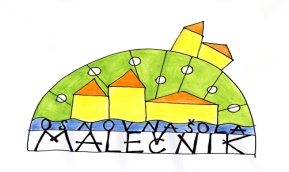 OŠ MalečnikMalečnik 612229 MALEČNIKPODATKI O VLAGATELJUPODATKI O VLAGATELJUPODATKI O VLAGATELJUPODATKI O VLAGATELJUPODATKI O VLAGATELJUPODATKI O VLAGATELJUPODATKI O VLAGATELJUPODATKI O VLAGATELJUPODATKI O VLAGATELJUPODATKI O VLAGATELJUPODATKI O VLAGATELJUPODATKI O VLAGATELJUPODATKI O VLAGATELJUPODATKI O VLAGATELJU□ mati   □ oče   □ druga osebaIme in priimekIme in priimekIme in priimekIme in priimekIme in priimekIme in priimekIme in priimekIme in priimekIme in priimekIme in priimekIme in priimekIme in priimekIme in priimekIme in priimekNaslovPODATKI O UČENCUPODATKI O UČENCUPODATKI O UČENCUPODATKI O UČENCUPODATKI O UČENCUPODATKI O UČENCUPODATKI O UČENCUPODATKI O UČENCUPODATKI O UČENCUPODATKI O UČENCUPODATKI O UČENCUPODATKI O UČENCUPODATKI O UČENCUPODATKI O UČENCUPODATKI O UČENCUIme in priimekIme in priimekIme in priimekIme in priimekIme in priimekIme in priimekIme in priimekIme in priimekIme in priimekIme in priimekIme in priimekIme in priimekIme in priimekIme in priimekNaslovEMŠOEMŠOEMŠOEMŠOEMŠOEMŠOEMŠOEMŠOEMŠOEMŠOEMŠOEMŠOEMŠORazred  oddelekIzobraževalni programRazred  oddelekIzobraževalni programPRIJAVA Prijavljam učenca za šolsko leto 2015/2016   □ na zajtrk od ___________ dalje□ na malico od __________ dalje□ na kosilo od ___________ dalje